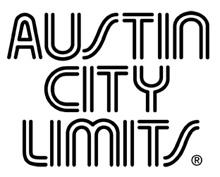 AUSTIN CITY LIMITS PRESENTS A RARE HOUR WITH MS. LAURYN HILLSpecial Broadcast Premieres August 6 on PBS Season 42 Line-Up Features Paul Simon, Iggy Pop, Florence + The Machine, Robert Plant, Rhiannon Giddens, My Morning Jacket, Ben Harper & moreAUSTIN, TEXAS—August 2, 2016—Austin City Limits (ACL) presents a rare hour of television with hip-hop/R&B icon Ms. Lauryn Hill, premiering on August 6 at 8pm CT/9pm ET.  The special broadcast airs as a preview of the iconic PBS music series’ upcoming Season 42, which premieres October 1st with an hourlong episode featuring the legendary Paul Simon in his ACL debut. Ms. Lauryn Hill’s episode will encore in January during the second half of ACL’s new broadcast season.  The program airs weekly on PBS stations nationwide (check local listings for times) and full episodes are made available online for a limited time at pbs.org/austincitylimits immediately following the initial broadcast. Select tapings are also live streamed to enable music fans everywhere to experience the performances as they happen, live and unedited. Viewers can visit acltv.com for news regarding future tapings, episode schedules and live stream updates. The show's official hashtag is #acltv. In a performance for the ages, the trailblazing Ms. Lauryn Hill dazzles the Austin crowd with a career-spanning  set culled from her landmark release The Miseducation of Lauryn Hill and her pioneering work with the Fugees, one of the best-selling hip-hop acts of all time.  Opening the emotional set with her solo hit “Ex-Factor,” the multiple Grammy-winning singer and songwriter performs stunning versions of her biggest hits and fan favorites.  One of the greatest MCs of all time, Hill has the crowd on their feet with the opening notes of “Fu-Gee-La” for an explosive take on the Fugees classic, weaving “Austin, I love you like no other before” into the lyric.  Hill commands the stage, backed by a 12-piece band and performs a gorgeous cover of Nina Simone’s “Feeling Good” before closing out her unforgettable performance with the crowd-pleaser “Doo Wop (That Thing),” proving she’s still one of the most powerful artists in music today.  “Every Lauryn Hill performance is special,” says ACL executive producer Terry Lickona, “and an hour of Ms. Hill on the ACL stage is nothing less than historic.  She pours her heart and soul and every ounce of energy into every minute, and it shows. There’s nobody else quite her!”The upcoming Season 42 is filled with musical highlights, including the first-ever appearance by punk icon Iggy Pop, ACL debuts from acclaimed singer-songwriters James Bay, Rhiannon Giddens, Andra Day and Latin Grammy-winner Natalia Lafourcade and highly-anticipated return appearances from music giant Robert Plant, My Morning Jacket, Florence + The Machine, Ben Harper and Latin funk orchestra Grupo Fantasma.  Ms. Lauryn Hill Episode Setlist:EX-FACTORFINAL HOURLOST ONESFU-GEE-LAHOW MANY MICSREADY OR NOTKILLING ME SOFTLYFEELING GOODDOO WOP (THAT THING)Season 42 | 2016 Fall Broadcast Schedule (seven additional shows to be announced)Oct. 1 	   Paul SimonOct. 8 	   James Bay / Rhiannon GiddensOct. 15    Robert PlantOct. 22	   Florence + The Machine / Andra DayOct. 29    Iggy PopNov. 5     Natalia Lafourcade / Grupo FantasmaNov. 12   My Morning Jacket / Ben Harper The complete line-up for the full 14-week season, including seven new episodes to air beginning January 2017, will be announced at a later date. Check the news section of acltv.com for additional episode updates.About Austin City LimitsACL offers viewers unparalleled access to featured acts in an intimate setting that provides a platform for artists to deliver inspired, memorable, full-length performances. The program is taped live before a concert audience from The Moody Theater in downtown Austin. ACL is the longest-running music series in American television history and remains the only TV series to ever be awarded the National Medal of Arts. Since its inception, the groundbreaking music series has become an institution that's helped secure Austin's reputation as the Live Music Capital of the World. The historic KLRU Studio 6A, home to 36 years of ACL concerts, has been designated an official Rock & Roll Hall of Fame Landmark. In 2011, ACL moved to the new venue ACL Live at The Moody Theater in downtown Austin. ACL received a rare institutional Peabody Award for excellence and outstanding achievement in 2012.	 ACL is produced by KLRU-TV and funding is provided in part by Dell, the Austin Convention Center Department, Shiner Beers and HomeAway.com. Additional funding is provided by the Friends of Austin City Limits. Learn more about Austin City Limits, programming and history at acltv.com.	 Media Contact:Maureen Coakley for ACLmaureen@coakleypress.comt: 917.601.1229Maury SullivanKLRU-TVmsullivan@klru.orgt: 512.475.9087